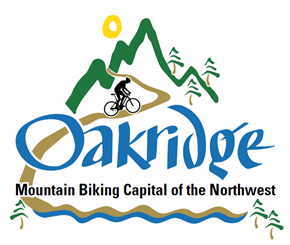 Charter Review Subcommittee MeetingThursday May 9, 2024 at 6pmAGENDAWelcomeRoll CallPublic CommentNew BusinessSetting a completion date target/deadline.Review of the current City Charter to make recommendations to City Council for changes and/or additions to the Charter.Adjourn Next Meeting:  Thursday May 23, 2024 at 6pm**The Committee now meets every 2nd and 4th Thursday of the month Meeting Information:Hybrid remote/in-person meeting at City Hall Conference Room and via Zoom.Citizens have three ways of attending:Via computer or smartphone, go to: https://us02web.zoom.us/j/3664311610Via phone, call 669-900-9128 or 346-248-7799, then enter Meeting ID: 366 431 1610Attend in-person at the City Hall conference room (48318 E. 1st Street, Oakridge)The City of Oakridge is an equal opportunity, affirmative action institution committed to cultural diversity & the Americans with Disabilities Act. For more information on accommodations for persons with disabilities, call City Hall 541-782-2258